LOG BOOKOFFIACTA (Paed)(Paediatric Cardiac Anaesthesia Fellowship of Indian Association of Cardiovascular Thoracic Anaesthesiologists)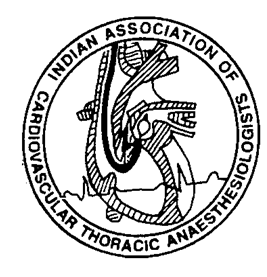 Indian College of Cardiac Anaesthesia (ICCA)__________________________________________Institution Name / LogoNAME: Dr. ACADEMIC QUALIFICATIONS: PERIOD OF FIACTA (Paed) COURSE: CERTIFICATEI hereby certify that I have performed /assisted all the cases, procedures listed in the work record. I have performed the procedures under the able guidance of the consultants of the Division of  Paediatric Cardiac Anaesthesia.Place: Date:                                                                                                                                          Signature:        Dr.Dr.                                                   has satisfactorily carried out the minimum required procedures under supervision and independently.                                                               Prof./ Dr.                                                              Fellowship program in charge                                                              Paediatric Cardiac Anaesthesia                                                                                                                                                                                        Seal                                                      Institution:    CONTENTSItems									Page No.CLINICAL ACTIVITIESCase No (OT cases):                                                                                                   Date: Patient Information Diagnosis:Surgery:Pre-op Investigation:Premedication: Anesthesia Induction:Intubation: ETT size:                                                            Regional Anesthesia (if used): Ventilation: FiO2:                      TV:                       RR:                PEEP:IV Line:                                  ART line:                               Central Line:                    Pre-CPB/Surgical Echo (TEE/Epicardial/TTE) Findings (summary):Anesthesia Maintenance:		Heparin:					ACT:                                  CPB Time:			Aortic Cross clamp Time:                    TCA Time:Post-CPBHeart Rate:          Rhythm:                     Temp:                     ABP:          Post-CPB/Surgical Echo (TEE/Epicardial/TTE) Findings (summary):Inotropes:Protamine:		           Post-Protamine: ACT - 			 Blood products transfused:Outcome / Remarks  (if any): (Please note: Required no is 50 cases)ANAESTHESIA FOR CARDIOLOGY CATH LAB PROCEDURESANAESTHESIA FOR RADIOLOGICAL PROCEDURES (CT, MRI etc.)PAEDIATRIC ICU POSTINGINVASIVE / NON-INVASIVE PROCEDURES PERFORMED ACADEMIC ACTIVITIESACADEMIC PRESENTATIONS ACADEMIC SESSIONS ATTENDED CONFERENCES,  CMEs AND WORKSHOPS ATTENDED  PRESENTATION IN CONFERENCESRESEARCH PROJECTSTitle:Investigators: Ethics committee approval:Aims and Objectives:Methods:Results:Conclusion: JOURNAL PUBLICATIONSNameAgeGenderWtMedicationsAny relevant informationSL NoNAMEAGE (Yrs)GENDERDATEDIAGNOSISPROCEDUREANESTHESIA TECHNIQUEANESTHESIA REMARKSSL NoNAMEAGE (Yrs)GENDERDATEDIAGNOSISPROCEDUREANESTHESIA TECHNIQUEANESTHESIA REMARKSSLNoNAMEAGE/GENDERDIAGNOSIS AND SURGERYPROCEDURE PERFORMED(Intubation, Art line, Central line, FOB, Defibrillation, ICD, CPR etc)REMARKSSl noProceduresNo of Proceduresdone under supervisionNo of Proceduresdone independently1. Invasive Arterial Line2.Central Venous Line3. Regional Blocks4.Trans-oesophageal echocardiography5.Trans-thoracic echocardiography6.Epicardial Echo7.Fibre-optic bronchoscopy8.Intercostal Drainage9.10.DATETOPICMODERATORSIGNATURE (Moderator/Fellowship in charge)SeminarsSeminarsSeminarsSeminarsJournal clubJournal clubJournal clubJournal clubClinical Case PresentationsClinical Case PresentationsClinical Case PresentationsClinical Case PresentationsS. NoDateTopicsPresenter1.2.3.4.5.6.7.8.9.10.DateConference/CME/WorkshopsOrganized byDATECONFERENCEPOSTER/ PODIUMTITLESL NoTitle of the paperAuthorsJournal- year, vol, pages